King’s School Uniform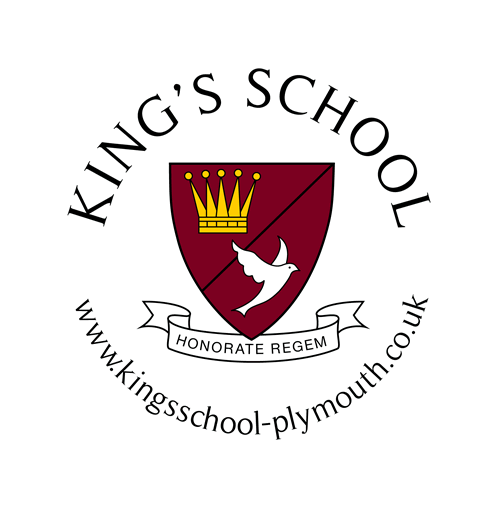 Name of Child:						Year Group:Boys and Girls shirts can be bought from high street retailers along with trousers and shorts.Payments must be made through Cognita Connect.  The details will be added after the order is received.GirlsBoysFoundation School CoatMaroon School JumperSports Kit – (maroon shorts, top and PE Bag), Maroon tracksuit (top and bottom)School Book BagBlack School ShoesMaroon Legionnaires HatPink Ballet shoes and pink leotard with skirtSummer  Pink candy stripe dress with white ankle socksWinter  Lindsay Tartan pinafore, open neck revere blouse with maroon socks or tightsSchool CoatMaroon School JumperSports Kit – (maroon shorts, top and PE Bag) Maroon tracksuit (top and bottom)School Book BagBlack School ShoesMaroon Legionnaires HatWhite Crested Polo ShirtBlack Ballet ShoesSummer  Mid grey Bermuda shortsWinter Grey shorts or long mid-grey trousersReception, Year 1 and 2(Infant Department)School CoatSchool BlazerSchool Maroon JumperSchool Sports Kit – (maroon shorts, top and PE Bag)Maroon School Track SuitBlack PlimsollsSchool Book BagBlack Shoes Legionnaire’s hatPink Ballet shoes and pink leotard with skirtSummer  Pink candy stripe  Dress with white ankle socks.Winter Lindsay Tartan pinafore, open neck revere blouse, maroon socks or maroon tights.School CoatSchool BlazerSchool Maroon JumperSchool Sports Kit – (maroon shorts, top and PE Bag)Maroon School Track SuitBlack PlimsollsSchool Book BagBlack ShoesLegionnaires Hat Black Ballet ShoesSummer  White short sleeved shirt with mid grey Bermuda shortsWinter White Shirt and school tie with grey shorts or long grey trousersYear 3, 4, 5 and 6(Junior Department)School Coat School BlazerSchool Jumper with logoPE Kit – School hooded top with black bottoms, maroon polo shirt, black skort, maroon sports socks, school Maroon PE bag and trainers, Black or White.School book bagSchool rucksack Black school shoesSchool capSummer  – Maroon and white striped dress with white ankle socks Winter – Lindsay Tartan kilt, open neck revere blouse with and maroon socks or tights.School CoatSchool BlazerSchool Jumper with logoPE Kit – School hooded top with black bottoms with maroon polo shirt and maroon shorts, maroon sports socks, maroon PE bag and trainersSchool book bagSchool rucksack Black school shoesSchool capSummer  – White short sleeved shirt, with mid grey Bermuda shortsWinter –White Shirt and school tie with grey shorts or long grey trousers, ItemSize AgeCostQtyTotalCoat with school crest3/4, 5/6, 7/8, 9/10, 11/12, 13£32.50Blazer with school crest22”, 24”, 26”, 28”, 30”, 32”, 34”£35.00Maroon Jumper with school crest24”, 26”, 28”, 30”, 32” £19.0034”, 36”£20.00School book bag with logo£8.50School Rucksack (Juniors)£19.50School TieInfant or Junior£5.50/£6.00White Polo shirt with school crest - Foundation only22", 24", 26", 28"£9.50Pink Candy Stripe Dress (Summer, Foundation and Infants)18”, 20”, 22”, 24”, 26”, 28”, 30”, 32”, £31.50Maroon and White Striped Dress (Summer, Juniors)24”, 26”, 28”, 30”, 32”,£32.0034”, 36”, 38”£33.50Lindsay Tartan Pinafore (Winter, Infants)22”, 24”, 26”£32.00Lindsay Tartan Pinafore (Winter, Infants)28”, 30”,32”£36.00Tartan Kilts (Winter, Juniors)   (Waist/Length)22/18, 22/20 22/22 £35.00Tartan Kilts (Winter, Juniors)   (Waist/Length)24/20, 24/22, 24/24 24/26£35.00Tartan Kilts (Winter, Juniors)   (Waist/Length)26/22, 26/24 26/26£36.50Tartan Kilts (Winter, Juniors)   (Waist/Length)28/22, 28/24 28/26 28/28 30/24 30/26 £38.50Hair accessories - velvet scrunchy │cotton scrunchy│velvet hairband│cotton hairband│clipit hair slides│bobbles selection packPlease circle your choice(s)All £2.00 each Sports Kit includes maroon top, shorts  (Foundation and Infants)3-4, 5-6, 7-8£11.50Maroon Tracksuit Top with Crest (Infants)24” 26” 28” 30” 32”£14.50Maroon Tracksuit bottoms (Infants)3-4, 5-6, 7-8£14.00Maroon Hooded Top with Crest (Juniors)7/8, 9/10, 11/12, 13£19.00Black Tracksuit bottoms (Juniors)7/8, 9/10, 11/12, 13£15.00Maroon Polo Shirt with School Crest (Juniors)26”, 28”, 30”, 32”, 34”£9.50Black Skort (Juniors)22”, 24”, 26”, 28”, 30”, 32”,£12.50PE Bag (Juniors)One size£7.50Girls Maroon Socks (Winter) 3 pairs per pack6-8,½ / 9-12 /12½-3½  / 4-7£6.50Maroon Tights (Winter)2-3  3-4£6.00Maroon Tights (Winter)5-6  7-8£6.00Maroon Tights (Winter)9-10 11-12£6.00Maroon Tights (Winter)Teen£6.50Maroon sports socks (junior boys and girls)9-12 / 12-2 / 3-6£5.00Maroon gloves (unisex)Small or large£5.00Legionnaires Hat with School Crest£6.00Juniors Summer capOne size£6.00Maroon fleece hat with logo (unisex)Small or large£8.50Maroon stretch Junior’s wool hat£6.00Combined Total Combined Total Combined Total Combined Total 